Мониторинг объекта (ОН –Малахова О.А.) с. Тихоречное, 01.11.2023Проведение капитального ремонта сетей водоотведения с. Тихоречное(источники финансирования – к/б и м/б)Подрядчик ООО «Круг». Сроки выполнения работ: 01.05-31.10.2023.Монтаж сетей водоотведения завершён, сети подключены. Продлен контракт на благоустройство до 30.11. 2023На объекте работает грейдер, равняется грунт. На объекте 2 рабочих,1 единица техники. Строительный мусор отсутствует.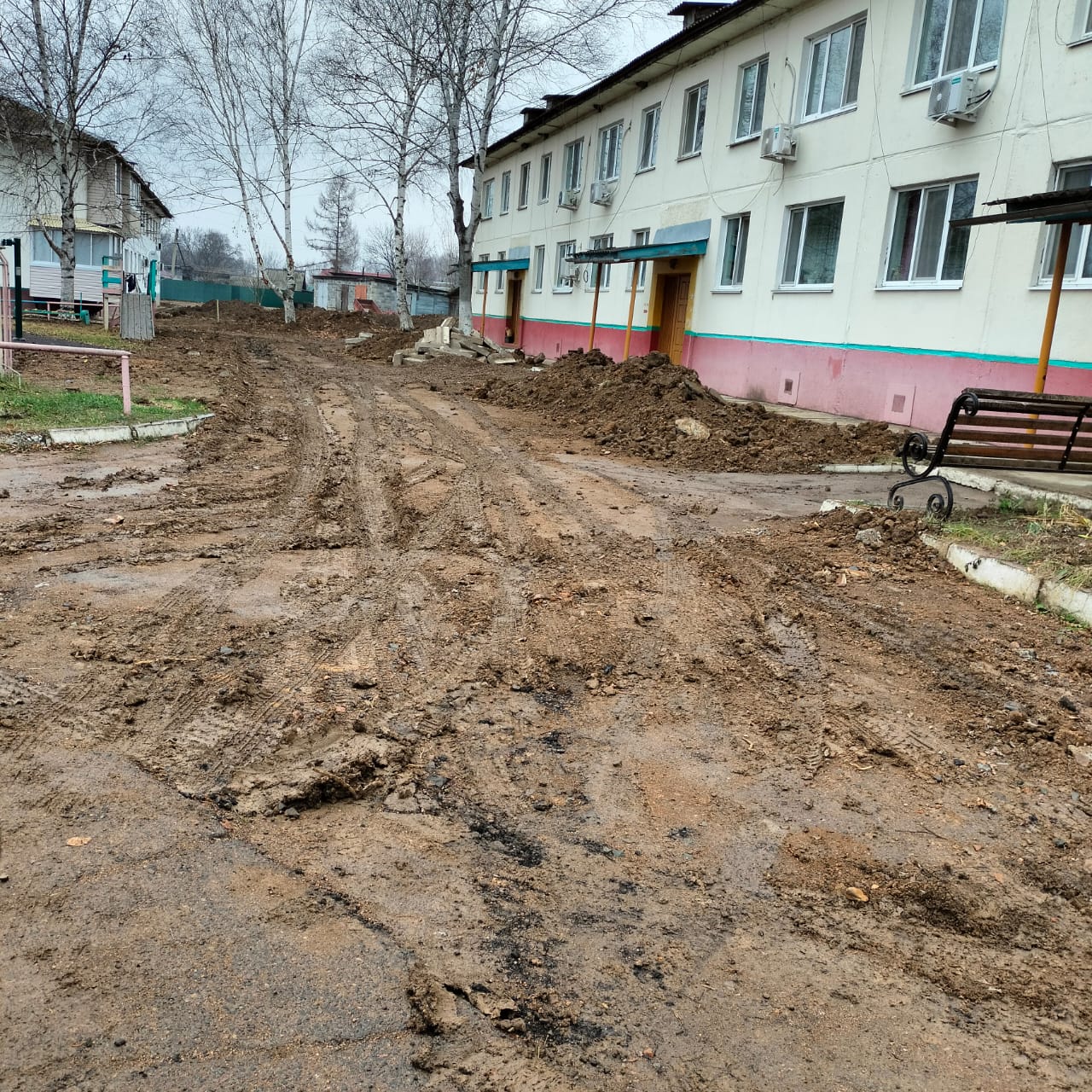 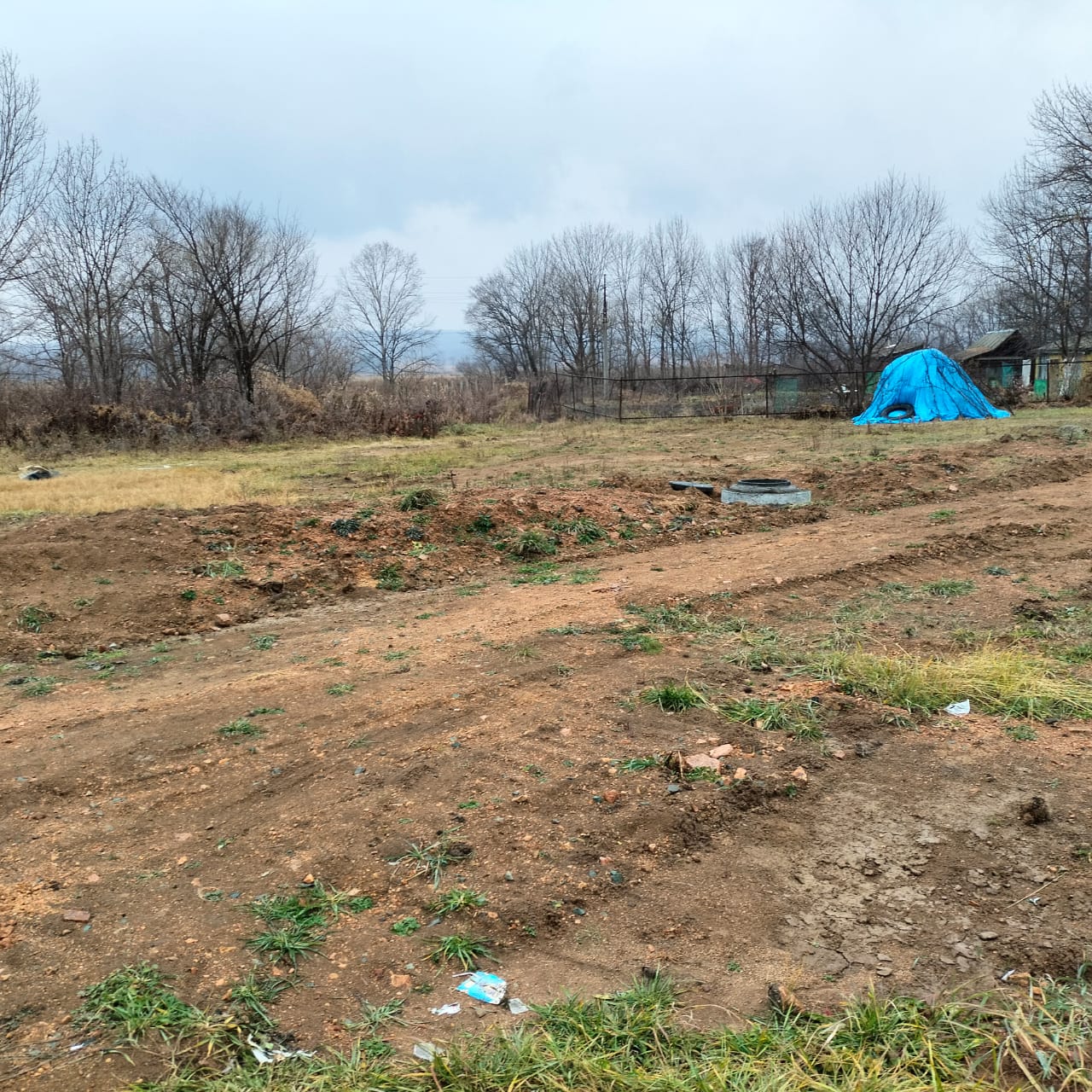 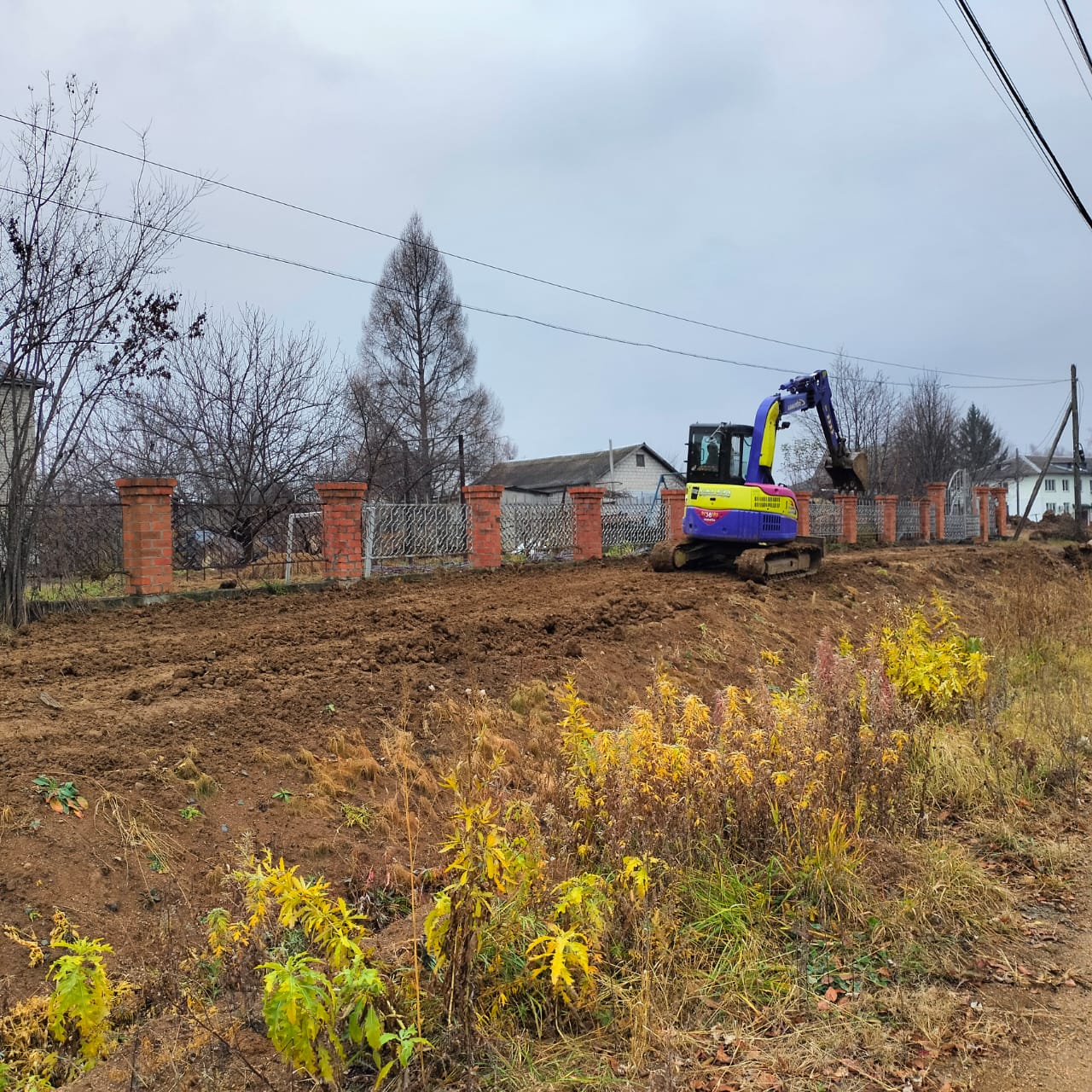 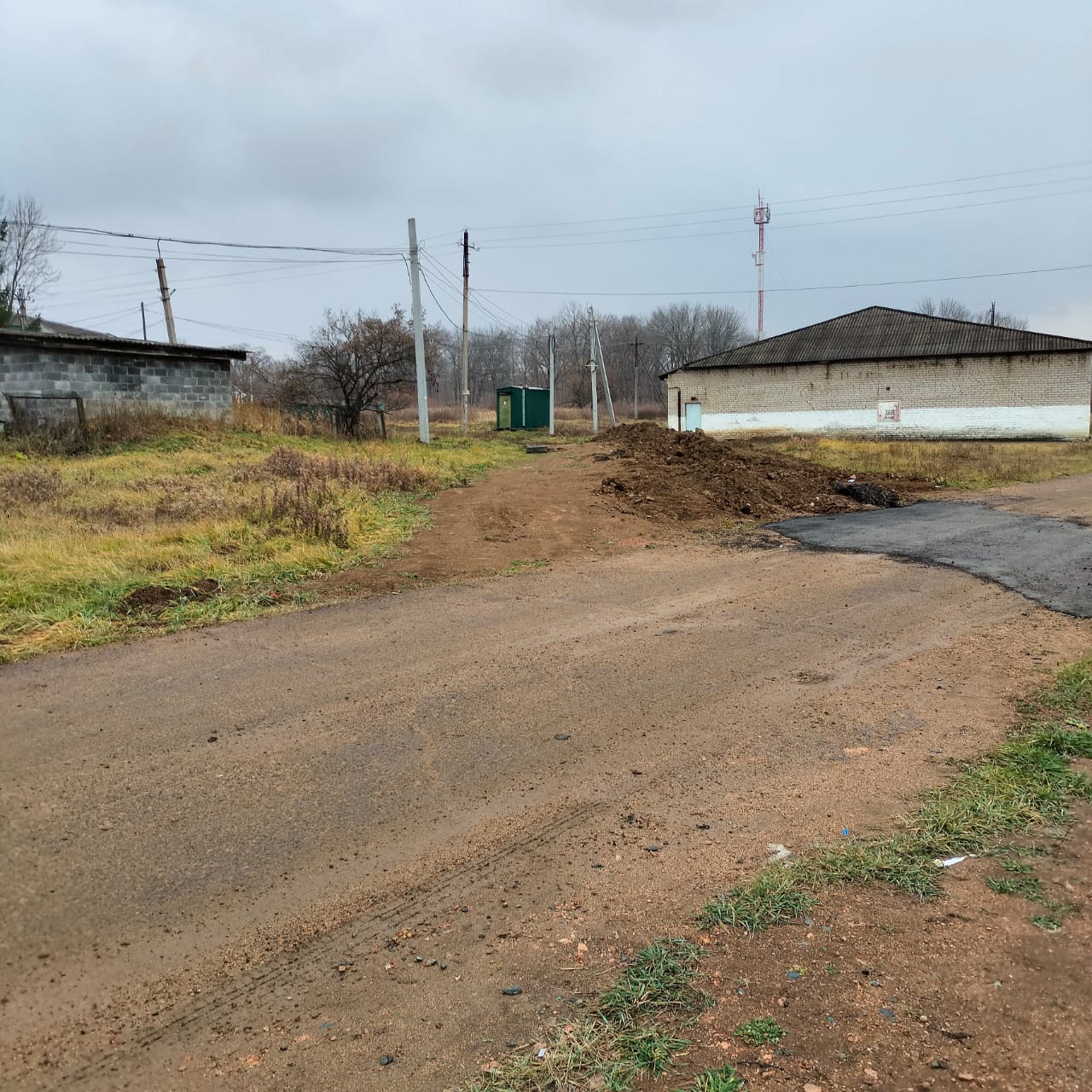 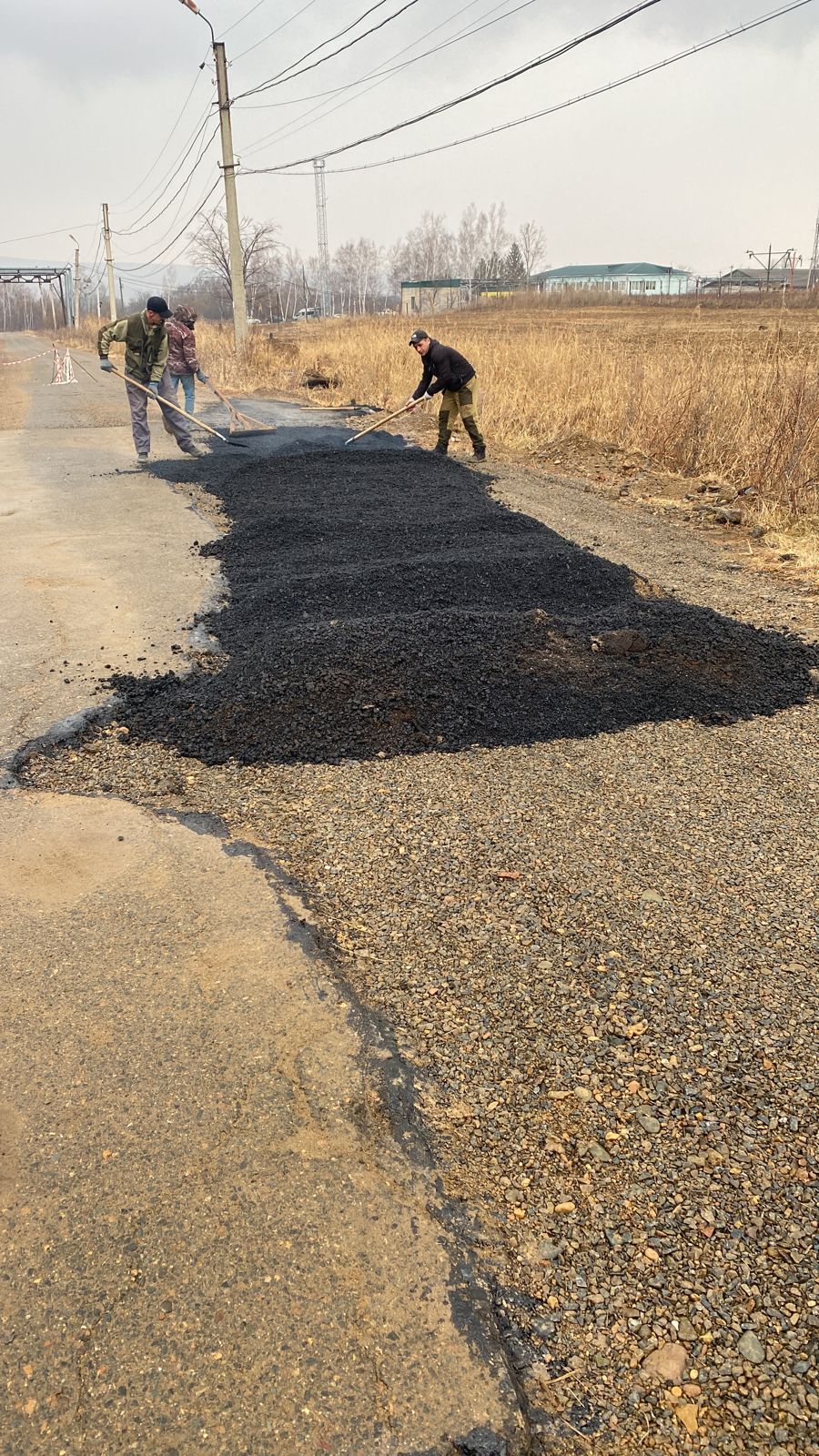 